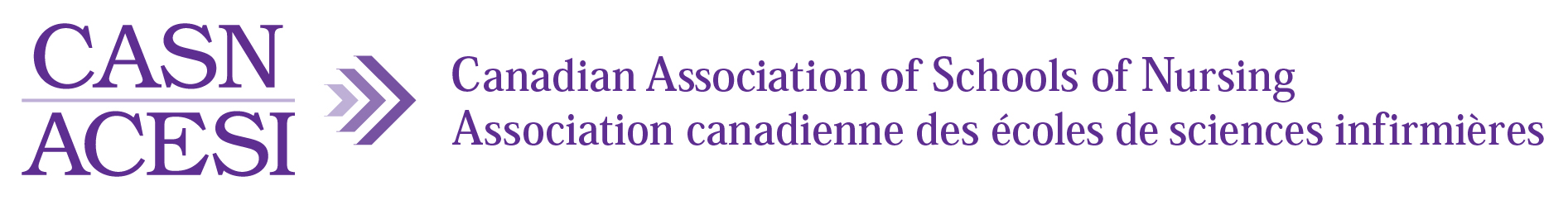 Application for the Woodend Clinical Education Research Grant2024Purpose: To fund a graduate student’s (master’s or doctoral) research project ($5,000) focusing on clinical practice education encompassing clinical placements and a variety of innovative approaches to experiential learning for undergraduate nursing students.Dr. Kirsten Woodend states: “We have been using the same clinical education model pretty much back to Florence Nightingale. With the pressures to increase numbers of nursing students and increasing challenges in finding placements there’s a great need to explore the way we prepare registered nurses for practice, trialing new approaches and building a body of evidence to help guide us.  It is my hope that this graduate student research grant will encourage the building of programs of research in this area.”EligibilityThe applicant must be a graduate student (master’s of doctoral) enrolled in a program at a CASN member school.The successful applicant must agree to sign a research agreement.Research must address clinical education that involves students or faculty directly while they are in the nursing education program.The application is 10 pages maximum, excluding required attachments, using an 11-point font and maintaining the margins as they appear on the application form. The cells will automatically increase in size when you add information under each heading. All documents must be in one PDF with a size limit of 45 MB.Submissions must include all requested information.Investigator(s) contact information, curriculum vitae, and biographical sketchProvide contact information for each investigator, however, CASN will communicate with the first researcher listed. Each investigator must provide their curriculum vitae (attach to email submission) and a short biographical sketch below with information that is pertinent to this research grant and includes: EducationProfessional experienceAny honors, publications, previous research, previous grantsAbstract (limit of 200 words)Include the title, subject population, research design, data collection methods, procedure, and anticipated impact of research.Letters of supportTwo academics who are knowledgeable in the areaIf applicable, any collaborating organizations or institutionsPurposeSignificanceAims/hypothesisTheoretical/conceptual framework or rationaleLiterature reviewResearch designSubjects or participants and settingData collection tools (attach an example to the email submission)Procedure or Conduct of the StudyData analysis methodLimitationsEthics certificate from a Tri-council compliant research ethics boardTwelve-month schedulePlan for knowledge disseminationIf applicable, support provided from facilities or collaborative arrangementsIf applicable, attach the following to the email submissionQuestionnaires				InstrumentsScoring instructionsCopyright release/permissionInterview formatSubject/participant consent formCharts, graphs, tablesOther If applicable:Personnel (requests for investigator’s course release)Secretarial workTyping costsResearch assistantsConsultants (maximum $75 per hour)SuppliesEquipmentSoftware costsTravel expenses (up to $2000 for presenting at a conference)OtherAttach the letters to the email submission and list them here.The ethics certificate does not have to be included in the submission if unavailable but will be required before funds are released.List the items that you have attached to the email submission.Attach a budget and justification to the email submission, or list the budget item and justification here. Up to 15% indirect institutional costs may be included.